SURREY KEEPERS KIT ORDER FORM 2018-2019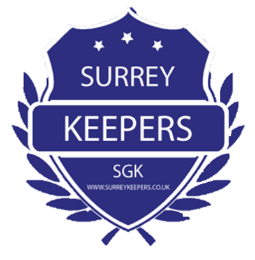 INDIVIDUAL ITEMS2 ITEM BUNDLES3 ITEM BUNDLESFULL BUNDLE (5 ITEMS)Please complete and return via email to ‘SurreyKeepers@outlook.com’ with the subject title ‘Kit Order’.We will then confirm your order and send across payment details.ITEMSIZEQUANTITYPRICE PER ITEMTRAINING SHORTS£20TRAINING T-SHIRT£25TRAINING TROUSERS£35¼ ZIP TRAINING TOP£35RAIN JACKET£35ITEMSIZEQUANTITYPRICE PER PACKAGET-SHIRT + SHORTS£45T-SHIRT + TROUSERS£55T-SHIRT + ¼ ZIP£55T-SHIRT + RAIN JACKET£55ITEMSIZEQUANTITYPRICE PER PACKAGET-SHIRT + SHORTS + ¼ ZIP£75T-SHIRT + TROUSERS + ¼ ZIP£90T-SHIRT + TROUSERS+ RAIN JACKET£90ITEMSIZEQUANTITYPRICE PER PACKAGET-SHIRT + TROUSERS + SHORTS + ¼ ZIP + RAIN JACKET£145